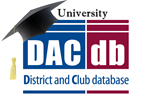 Hello DACdb Users,
 I am sure you have received many letters like this, but as a customer who uses our system, we want you to know how we're keeping DACdb running and connected during these challenging times. Our team members are located throughout the country. Nothing has changed with the way we do business. So, for DACdb it’s business as usual.  The COVID-19 Pandemic has had a huge impact on everyone’s daily lives. No doubt about it, it is a challenge and will continue to be for several months.The theme this year is “Rotary Connects the World“. A good way to stay connected would be by using DACdb’s PMail and PText. You can create bulletins with DACdb’s ezBulletin module to provide your members with current Rotary and club information. You can post ezStories that will appear both within DACdb and on your DACdb website, to get important information from your club or district out to your members and the world. e-Meetings can be held and integrated with a DACdb Easy and Beautiful website. You can record the volunteer hours your members are doing to support your communities in the DACdb Engagement module.Many big meetings; PETS, District Assemblies and even the RI Convention in Hawaii have been cancelled. What this means is that the next group of Club/District leaders will not be trained like usual.To help with this training challenge. DACdb has scheduled a Special DACdb University, Secretary Training for April 17th. The training will last most of the day (Starting 7:00 AM PDT) and include 10 training sessions. At the end of each session there will be a 10 minutes Q & A period. All the training sessions will be focused on what a Club Secretary will need during their year.    Because it is virtual, space is unlimited and there is no cost to attend. Over 800 registrants attended our last virtual training.Once the training has been completed, DACdb will have a help section just for Secretary Training - allowing you to go back and review the sessions – even if you didn’t attend the live training. We will be adding additional training videos for areas that were covered in previous DACdb U classes.Please feel free to click on the link below and register. Your confirmation will include a link to DACdb MyEvent allowing you to see what you selected to attend and a link to that session. You will be able the view training from your smart phone, tablet or regular computer (Windows or Mac).   Register NOW for Special Secretary DACdb University Training
or send your regrets that you cannot attend by clicking here.

PLEASE do not forward this email - the Register NOW link above can only be used by you to register yourself and your partner/guest.
 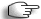 Also, to help your club stay connected weekly, there are a number of online virtual meeting products on the market that might work for you:GoToMeeting (http://GoToMeeting.com) - $12/mo – up to 150 participantsCISCO Webex (http://www.webex.com) - $free/mo up 100 participantsZoom Meetings (http://zoom.us) -- $free!!Thank you for taking the time to read this email and we’re looking forward to seeing you at the DACdb University, Secretary Training. Stay safe and healthy – and take advantage of the features DACdb has available to support your membership during the challenging time.The Entire DACdb Team